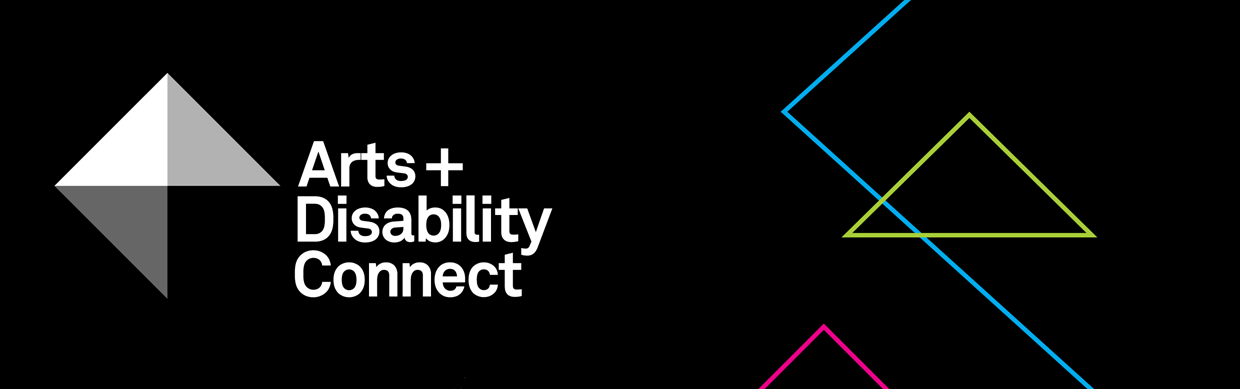 Arts and Disability Connect Mentoring
Application Form 2019Read the following before submitting your application: 
About the Arts and Disability Connect scheme and Mentoring Guidelines.Please complete this form using Arial 14ptAll questions must be answeredSection One  Artist Details:Name:Address:Tel:Email:Website:Artform:       Support Details:Support email: 
Support email: 
(Artists who are being supported to complete their application can include the email address of the person who is supporting them. 
This support person will be copied into email correspondence.)Access requirements:
Include details of your access requirements as they relate to this proposal (max 200 words).Declaration: The Arts Council and ADI take their definition of disability from the UN Convention on the Rights of Persons with Disabilities which states:
‘Persons with disabilities include those who have long-term physical, mental, intellectual or sensory impairments which, in interaction with various barriers, may hinder their full and effective participation in society on an equal basis with others.’Using this definition, would you define yourself as being a person with a disability? You must tick one box, either Yes or No. 
Yes				No

Mentor details:Name:Address:Tel:					Email:Website:Artform:Access requirements if applicable (max 200 words):Mentor Statement 
Please outline why you want to mentor the applicant artist and what approach you might take (max 200 words):Have you worked with this mentor before?
You must tick one box, either Yes or No.Yes				No
Section Two  Arts and Disability Connect Mentoring Proposal:Amount requested: €___________
Make sure this matches the figure in your budget and that it does not exceed €2,000.
The mentoring plan:
Ensure that you have read the criteria on page 4 of the Mentoring Guidelines document before completing this section (max 400 words):Timeframe and schedule of meetings:
Indicate the start date, all meeting dates and an end date (max 200 words):How will this mentoring process benefit your practice? 
(max 200 words)How will you document the mentoring process and its outcomes? (max 200 words)Budget 

This template budget breaks down your costs for applicant costs and mentor costs.
Please ensure:all costs are includedthe budget is balanced 
i.e. that total income matches total expensesthe amount requested is not higher than the maximum offeredany relevant income is included and clearly marked ‘in-kind’ or ‘in cash’.Signatures:I have read the award guidelines and conditions and agree to be bound by them. I certify that:the application is led by the applicantthe proposal has been developed and agreed with the named mentorthe information in this application is correct to the best of my knowledge
Signed: 							(Applicant)
Signed:							(Mentor)Both signatures are required. Remember this page must be scanned or photographed and submitted as a .pdf or .jpg as per the guidelines.5    Final Checklist:Please check you have answered all of the questions on the Arts and Disability Connect Mentoring application form using Arial font, size 14pt. Please ensure that you have saved your completed application form as a .doc file.		Please check you have uploaded all of the required supporting material along with your completed application form:   A .pdf or .jpg of the signed signature page 				Your CV and CV of the mentor 
(each CV should be a maximum of 3-4 pages)							A letter of commitment from the mentorExamples of previous work (max 10 images or 3 texts/ video work/ audio clips (5 min max) of up to 1gb in the following formats: .jpg; .wav; .mp3; .mp4; .pdf; .doc) and examples of any relevant press/ media coverage (2 pages maximum).	List of supporting material provided in a word file (.doc)	The upload limit for one WeTransfer is 2gb in total. Only one We Transfer can be submitted by each applicant, this must include a completed application form and all support materials.Please note: applicants may submit an application for only one strand of ADC i.e. you must choose to apply either for Arts and Disability Connect New Work or Arts and Disability Connect Mentoring or Arts and Disability Connect Training.You must submit your completed application form along with all supporting material to amie@adiarts.ie using WeTransfer 
by 4pm on Monday 8 April, 2019.  Feedback Thank you for applying to Arts and Disability Connect Mentoring.The Arts Council and ADI would appreciate it if you could provide feedback on this scheme. Your comments will help to shape the scheme in the future.We will send you a link to a survey on receipt of your application.  ItemAmount Notes1. Applicant€MaterialsAccess Travel/subsistenceDocumentationOther expensesSub-total 1:2. MentorMentor’s feesAccess (if relevant)Travel/ other expensesSub-total 2:Total expenses
(=1+2)3. Amount sought from ADC Mentoring 4. Other income if relevant (please list)Indicate if in-kind/cash and if confirmed/unconfirmedTotal income 